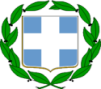 ΕΛΛΗΝΙΚΗ ΔΗΜΟΚΡΑΤΙΑ 			                                                         3/11/2020ΝΟΜΟΣ ΑΤΤΙΚΗΣ                                                                                                        Α.Π.18497ΔΗΜΟΣ ΕΛΕΥΣΙΝΑΣΔιεύθυνση  : Διοικητικών ΥπηρεσιώνΤμήμα        : Ανθρώπινου Δυναμικού Αρμόδια      : Ζαχοπούλου Δ.Τηλ.            : 2105537215ΘΕΜΑ: «Αποδοχή παραίτησης Αντιδημάρχου - Ορισμός  νέων Αντιδημάρχων-Τροποποίηση και συμπλήρωση της υπ. αρ. 1564/12819/2019 απόφασης  Δημάρχου όπως τροποποιήθηκε και ισχύει με την υπ. αρ.1642/17569/2020 απόφαση Δημάρχου»Αριθμός Απόφασης1781 /2020Ο ∆ήμαρχος Ελευσίνας Έχοντας υπόψη:1.Τις διατάξεις του άρθρου 59 του Ν. 3852/2010 «Νέα Αρχιτεκτονική της Αυτοδιοίκησης και της Αποκεντρωμένης Διοίκησης- Πρόγραμμα Καλλικράτης» (Α' 87), όπως αντικαταστάθηκε από την παρ.1 του άρθρου 68 του Ν.4555/2018 (Α’ 133) Πρόγραμμα Κλεισθένης Ι, αναφορικά με τον ορισμό των Αντιδημάρχων και την αναπλήρωση του Δημάρχου και από το άρθρο 5 του Ν.4623/2019 (Α' 134).2.Τις διατάξεις του άρθρου 2 του Ν. 3852/2010 όπως τροποποιήθηκε και ισχύει.3.Την υπ' αριθ. 28549/16.04.2019 (ΦΕΚ 1327/17.04.2019 τεύχος B’) απόφαση ΥΠ.ΕΣ. "Πρωτοβάθμιοι και Δευτεροβάθμιοι Οργανισμοί Τοπικής Αυτοδιοίκησης της Χώρας, σύμφωνα με το ν. 3852/2010, όπως ισχύει."4.Τις διατάξεις του άρθρου 92 του Ν. 3852/2010 «Νέα Αρχιτεκτονική της Αυτοδιοίκησης και της Αποκεντρωμένης Διοίκησης- Πρόγραμμα Καλλικράτης» (Α' 87), όπως τροποποιήθηκε από το άρθρο 33 του Ν.4483/2017 (Α’ 107) και της παρ. 3 ε' άρθρου 3 ν.4051/2012 (Α' 40), αναφορικά με την αντιμισθία.5.Τα επίσημα πληθυσμιακά δεδομένα της τελευταίας απογραφής έτους 2011 (αποφ. ΓΠ-191/20.3.2014 (Β’ 698)) για τον Δήμο Ελευσίνας, σύμφωνα με τα οποία ο πληθυσμός του ανέρχεται στους 29.902 κατοίκους.6.Το γεγονός ότι ο Δήμος Ελευσίνας έχει δύο (2) Δημοτικές Ενότητες (Δημοτική Ενότητα Ελευσίνας, Δημοτική Ενότητα Μαγούλας).7.Το γεγονός ότι ο Δήμος Ελευσίνας εμπίπτει στις διατάξεις του άρθρου 59 παρ.2 του Ν.3852/2010 όπως συμπληρώθηκε με την παρ. 2ε του άρθρου 5 του Ν.4623/2019, και επομένως μπορεί να οριστούν έως έξι (6) Αντιδήμαρχοι. 8.Τις διατάξεις του άρθρου 6 του Ν.4071/2012. 9.Την αριθμ. 418/14.6.2019 απόφαση του Τριμελούς Συμβουλίου του Πρωτοδικείου Αθηνών με την οποία επικυρώθηκε το αποτέλεσμα των εκλογών της 26 Μαΐου  2019 και ανακηρύχθηκαν ο Δήμαρχος και οι Δημοτικοί Σύμβουλοι για την Δημοτική Περίοδο από 1.9.2019 έως 31.12.2023.10 Την εγκύκλιο 82/2019 με αριθμ. Πρωτ. 59633/20.8.2019 του Υπουργείου Εσωτερικών σύμφωνα με την οποία η θητεία των Αντιδημάρχων κατά την δημοτική περίοδο από 1η Σεπτεμβρίου 2019 έως 31 Δεκεμβρίου 2023 δεν μπορεί να είναι μικρότερη του ενός (1) έτους. 11 Τις διατάξεις του άρθρου 88 του Ν.3463/2006 «Κύρωση του Κώδικα Δήμων & Κοινοτήτων» περί εξουσιοδότησης υπογραφών12 Τις διατάξεις του άρθρου 47 του ν. 4647/2019 (ΦΕΚ 204 Α) «Κατεπείγουσες ρυθμίσεις αρμοδιότητας των Υπουργείων Υγείας, Εσωτερικών, Εργασίας και Κοινωνικών Υποθέσεων και άλλες διατάξεις» με την οποία προστίθεται παράγραφος 7 στο άρθρο 59 του ν. 3852/2010 (ΦΕΚ 87 Α) ως εξής: «7. Με την απόφαση της παραγράφου 5 και τηρουμένων των προϋποθέσεων του άρθρου αυτού, μπορεί να ορίζονται άμισθοι αντιδήμαρχοι σε αριθμό που δεν υπερβαίνει το ένα τρίτο του αριθμού των αντιδημάρχων της παραγράφου 2. Τυχόν κλάσμα στρογγυλοποιείται στην αμέσως επόμενη ακέραια μονάδα, αν ισούται ή υπερβαίνει το ήμισυ αυτής. Οι άμισθοι αντιδήμαρχοι δεν δικαιούνται αντιμισθίας ή οποιασδήποτε άλλης οικονομικής απολαβής και ο αριθμός τους δεν προσμετράτε για τον υπολογισμό των θέσεων ειδικών συμβούλων συνεργατών, κατά την παράγραφο 1 του άρθρου 163 του Κώδικα Κατάστασης Δημοτικών και Κοινοτικών Υπαλλήλων.» 13.Τον Οργανισμό Εσωτερικών Υπηρεσιών του Δήμου(ΦΕΚ. 2532/Β/7.11.2011) όπως τροποποιήθηκε και ισχύει.14.Την υπ. αρ. 1564/12819/ 2019 απόφαση Δημάρχου με την οποία ορίστηκαν οι Αντιδήμαρχοι του ∆ήμου Ελευσίνας  με θητεία από 01.09.2019 έως 06.11.2021 και τους μεταβιβάστηκαν οι σχετικές αρμοδιότητες όπως τροποποιήθηκε και ισχύει με την υπ.αρ.1642/17569/2020 απόφαση Δημάρχου.15.Την υπ. αρ. πρωτ:17786/21-10-2020 αίτηση παραίτησης του κ.Γεωργίου Κουρούνη  από το αξίωμα του Αντιδημάρχου.Α π ο φ α σ ί ζ ε ιΑ. Αποδέχεται την υπ. αρ. πρωτ: 17786/21-10-2020 αίτηση παραίτησης του κ. Γεώργιου Κουρούνη  από το αξίωμα του Αντιδημάρχου Διοικητικών Υπηρεσιών, Κέντρων Εξυπηρέτησης Πολιτών, & Κοινωνικής Προστασίας  Παιδείας και Πολιτισμού.Β. Ορίζει Αντιδημάρχους με θητεία εντός της τρέχουσας δημοτικής περιόδου  από 03.11.2020 έως 06.11.2021, μεταβιβάζοντας σε αυτούς συγκεκριμένες αρμοδιότητες, ως εξής:Β.1 Ορίζει  Αντιδήμαρχο Κοινωνικής Προστασίας  Παιδείας και Πολιτισμού, την Δημοτικό Σύμβουλο και Πρόεδρο του ΠΑΚΠΠΑ κ. Σεβασμία Άνθη-Γκιόκα   με τις κάτωθι αρμοδιότητες:1.Την εποπτεία της Διεύθυνσης Κοινωνικής Προστασίας, Παιδείας και Πολιτισμού του Δήμου Ελευσίνας και των Τμημάτων αυτής ,2.Την υπογραφή κανονικών, αναρρωτικών και λοιπών αδειών ως και κάθε μεταβολή μισθολογική κ.λ.π. των υπαλλήλων της ανωτέρω Διεύθυνσης και τμημάτων,3.Την υπογραφή βεβαιώσεων, πιστοποιητικών και λοιπών διοικητικών εγγράφων που εκδίδονται από τις δημοτικές υπηρεσίες που της ανατέθηκαν ανωτέρω4. Την  τέλεση πολιτικών γάμων,5.Την υπογραφή εγγράφων που απευθύνονται στη  Διεύθυνση και την υπογραφή εγγράφων που απευθύνονται σε ισότιμες αρχές,6.Τη  θεώρηση του γνήσιου της υπογραφής των πολιτών και την επικύρωση αντιγράφων και φωτοαντιγράφων από τα εις χείρας των πολιτών πρωτοτύπων εγγράφων ή επισήμων εγγράφων σύμφωνα με την ισχύουσα νομοθεσία.Β.2 Ορίζει  Αντιδήμαρχο  Διεθνών Σχέσεων και Τουριστικής Ανάπτυξης, τον Δημοτικό Σύμβουλο κ. Παπαγιάνναρο Δημήτριο   με τις κάτωθι αρμοδιότητες:1.Την προώθηση και ανάπτυξη  σχέσεων  συνεργασίας με αδελφοποιημένες ή προς αδελφοποίηση πόλεις του εξωτερικού2.Την επιμέλεια της διοργάνωσης της υποδοχής φιλοξενίας και ξενάγησης ξένων αντιπροσωπειών.3.Την τήρηση  μητρώων και στοιχείων που αφορούν την υφιστάμενη κατάσταση του τουρισμού στην περιοχή του Δήμου (τουριστικά αξιοθέατα, τουριστικές επιχειρήσεις, τουριστικές υποδομές, στοιχεία απασχόλησης, οικονομικά στοιχεία κ.λπ.). 4.Τον σχεδιασμό και εφαρμογή προγραμμάτων  για την ανάπτυξη του τουρισμού στην περιοχή και την αναβάθμιση των παρεχομένων τουριστικών υπηρεσιών, σε συνεργασία με τους τουριστικούς επαγγελματικούς φορείς της περιοχής.5.Την πραγματοποίηση προγραμμάτων τουριστικής προβολής της περιοχής του Δήμου (π.χ. παραγωγή τουριστικού υλικού και εκδόσεις πρακτικών οδηγών για τους ταξιδιώτες, συμμετοχή σε εκθέσεις τουρισμού, δημιουργία δικτύων επικοινωνίας και συνεργασίας με άλλες περιοχές εντός και εκτός της χώρας κ.λπ.). Γ .Τροποποιεί  και συμπληρώνει την υπ. αρ. 1564/12819/ 2019 απόφαση Δημάρχου με την οποία ορίστηκαν οι Αντιδήμαρχοι του ∆ήμου Ελευσίνας  με θητεία από 01.09.2019 έως 06.11.2021 και τους μεταβιβάστηκαν οι σχετικές αρμοδιότητες όπως τροποποιήθηκε και ισχύει με την υπ.αρ.1642/17569/2020 απόφαση Δημάρχου,ως ακολούθως:  Στην  υποπαράγραφο 3. της παραγράφου Α. με την οποία ορίστηκε ο Δημοτικός Σύμβουλος κ. Παππάς  Λεωνίδας ,ως Αντιδήμαρχος  Καθαριότητας, Ανακύκλωσης, Περιβάλλοντος και Πρασίνου προστίθεται ότι ο ανωτέρω ορίζεται , ως άμισθος  Αντιδημάρχος  από 03/11/2020 έως 06.11.2021.Δ.Το αξίωμα των Άμισθων Αντιδημάρχων είναι τιμητικό και άμισθο και θεσπίστηκε για λόγους ενδυνάμωσης της εύρυθμης λειτουργίας των δήμων και της αποτελεσματικότερης άσκησης των αρμοδιοτήτων του δημάρχου. Οι αντιδήμαρχοι αυτοί δεν δικαιούνται αντιμισθίας ή οποιαδήποτε άλλη οικονομική απολαβής (όπως π.χ. εξόδων κίνησης κ.α. )και δεν εμπίπτουν στις διατάξεις του άρθρου 93,παρ.1 του ν.3852/2010 όπως ισχύει, περί υποχρεωτικής χορήγησης ειδικής άδειας άνευ αποδοχών για όλο το διάστημα της θητείας τους, και ο αριθμός τους δεν προσμετράτε για τον υπολογισμό των θέσεων ειδικών συμβούλων-συνεργατών.Ε. Κατά τα λοιπά ισχύει η υπ. αρ. 1564/12819/ 2019 απόφαση Δημάρχου όπως τροποποιήθηκε και ισχύει με την υπ.αρ.1642/17569/2020 απόφαση ΔημάρχουΣΤ. Η παρούσα να δημοσιευθεί μια φορά σε μια ημερήσια εφημερίδα του νομού και να αναρτηθεί στην ιστοσελίδα του Δήμου και στο πρόγραμμα ΔΙΑΥΓΕΙΑ.Κοιν:                                                                                                            Ο Δήμαρχος Εσωτερική Διανομή1.Γραφείο Δημάρχου2.Γραφείο Γενικού Γραμματέα3.Ενδιαφερόμενους                                                                                                          ΑΡΓΥΡΙΟΣ Ν.ΟΙΚΟΝΟΜΟΥ4.Δ/νσεις και Τμήματα του Δήμου5.Νομικά Πρόσωπα Δήμου 